«Не зная прошлого,  Нельзя понять настоящего  Нельзя мечтать о будущем." 
                                                                                                        
Мастер –класс «Северная Берегиня».Цель: познакомить детей с понятием оберег и с народной куклой «Северная Берегиня». Провести мастер-класс по ее изготовлении.	Оберег, что же это такое и для чего они необходимы? Оберег-это предмет, который защищает человека от бед. Берегини – это маленькие славянские куклы-обереги. Эту куклу изготавливали для того, чтобы она оберегала дом, и людей которые в нем живут от болезней и всего плохого и злого.  Одна из таких кукол-оберегов - оберёг для дома «Северная Берегиня»Эта необычная куколка. Выполнена она по принципу трещётки, из ярких тканей. Очень получается очень яркой, нарядной и веселой. Это сильный оберег для дома, притягивающий добро и удачу.  Кукла изготавливалась из небольших ярких лоскутов ткани, от старой одежды, которые носили люди и на которой осталась «тепло» человека. Считалось, что Берегиня приносит благополучие в дом и охраняет его от четырёх стихий (огонь, вода, воздух, земля).  Северной эту куклу назвали по местности в которой ее изготавливали. В северных землях, которые были полны злыми духами. Считалось, чем ярче лоскутки ткани, тем сильнее кукла и ее магическая сила.Куколка Берегиня обычно ставилась в северный угол дома. Ее можно подарить на любой праздник, она будет оберегать дом, семью.  Яркая куколка принесет счастье, удачу и хорошее настроение и счастье! Изготовив Северную Берегиню, вы наполните свой дом благополучием, миром и покоем. При выполнении «Северной Берегини» - используют семь кусочков ткани, и поэтому её еще называют    Семицветицей.Мастер – класс изготовление куклы «Северная Берегиня».Материалы:1.Основа куколки – 7 лоскутков 6х18 (ярких цветов) 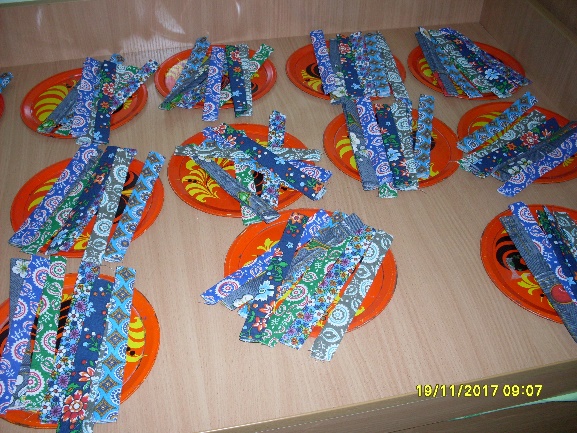 2. Платок – яркий лоскут ткани 10х103. Лицо - Полоска светлой ткани: ширина 3х10-15 см4. Красные нитки и ленточки – для оформления куколкиФормование основы – тела: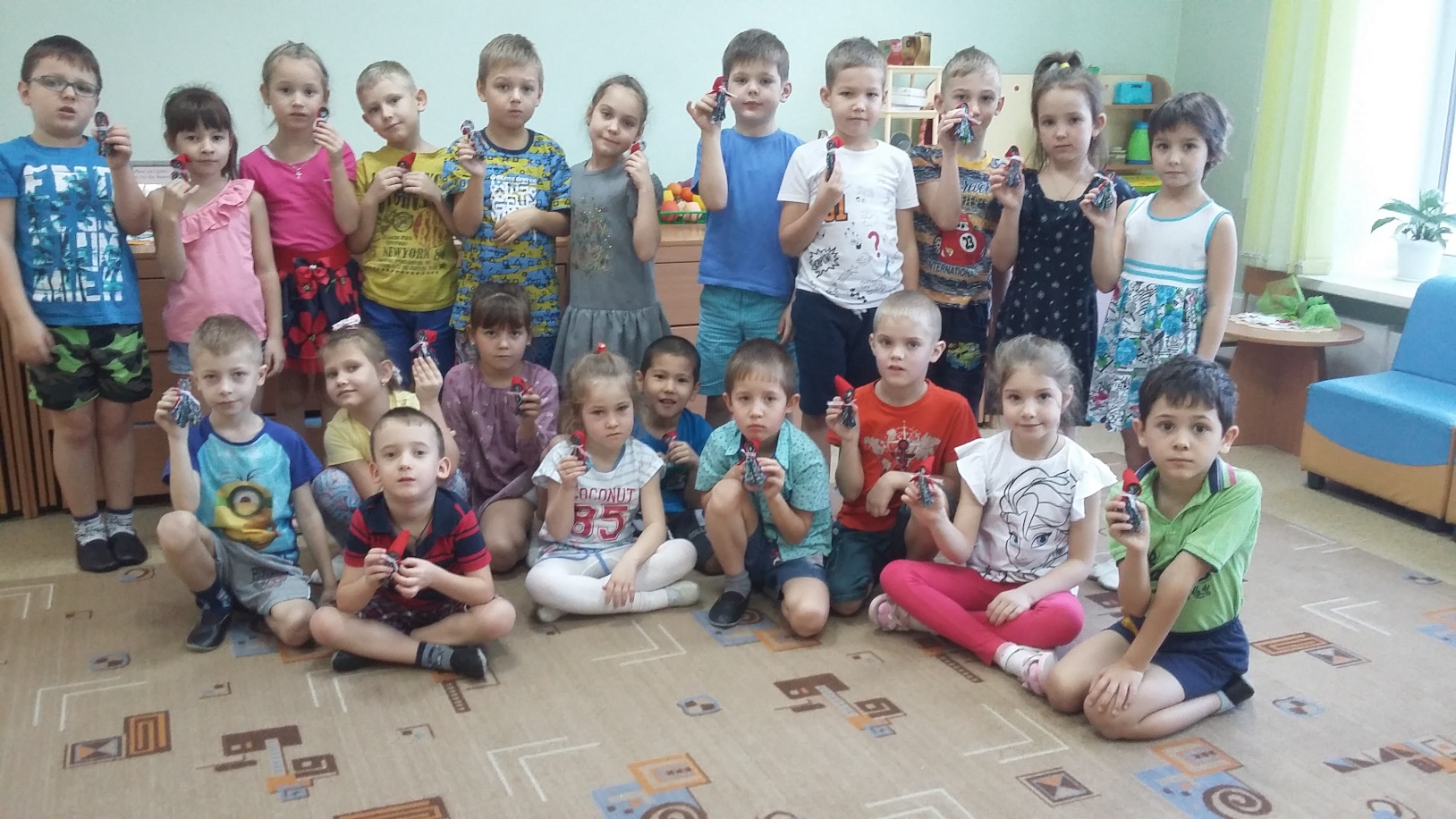 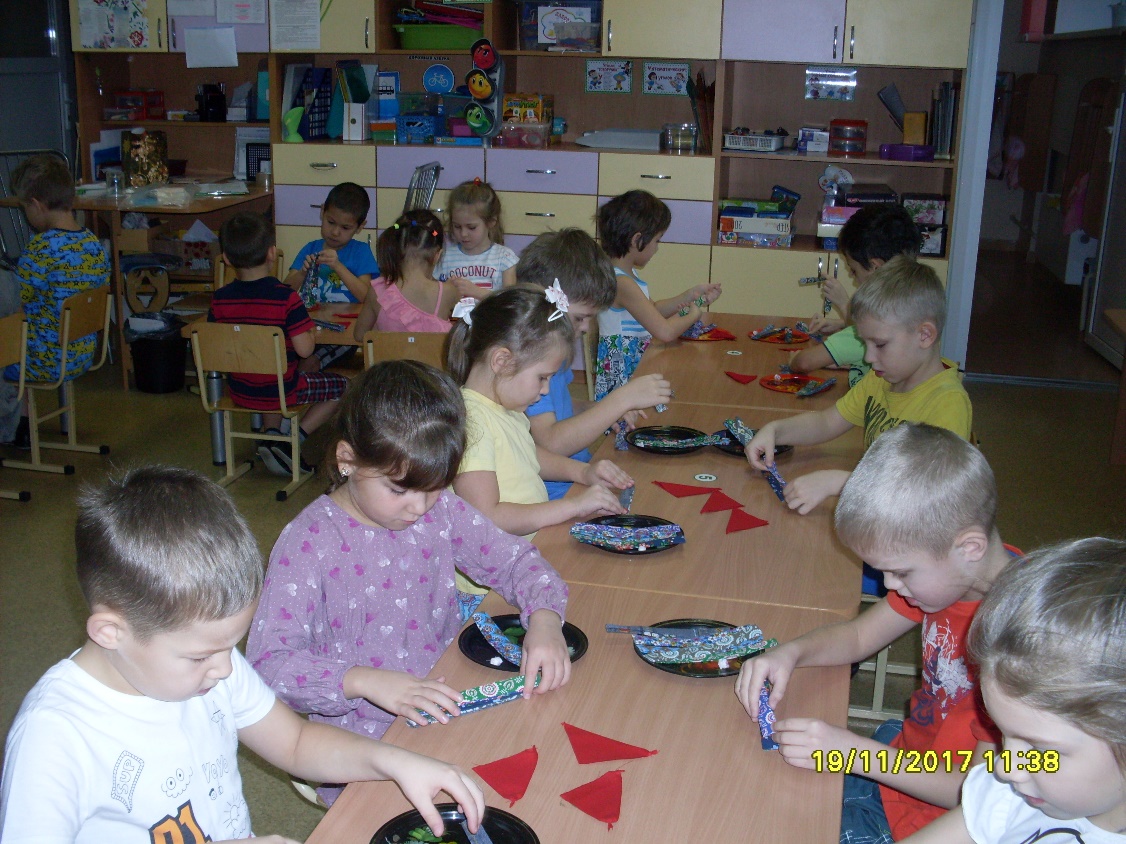 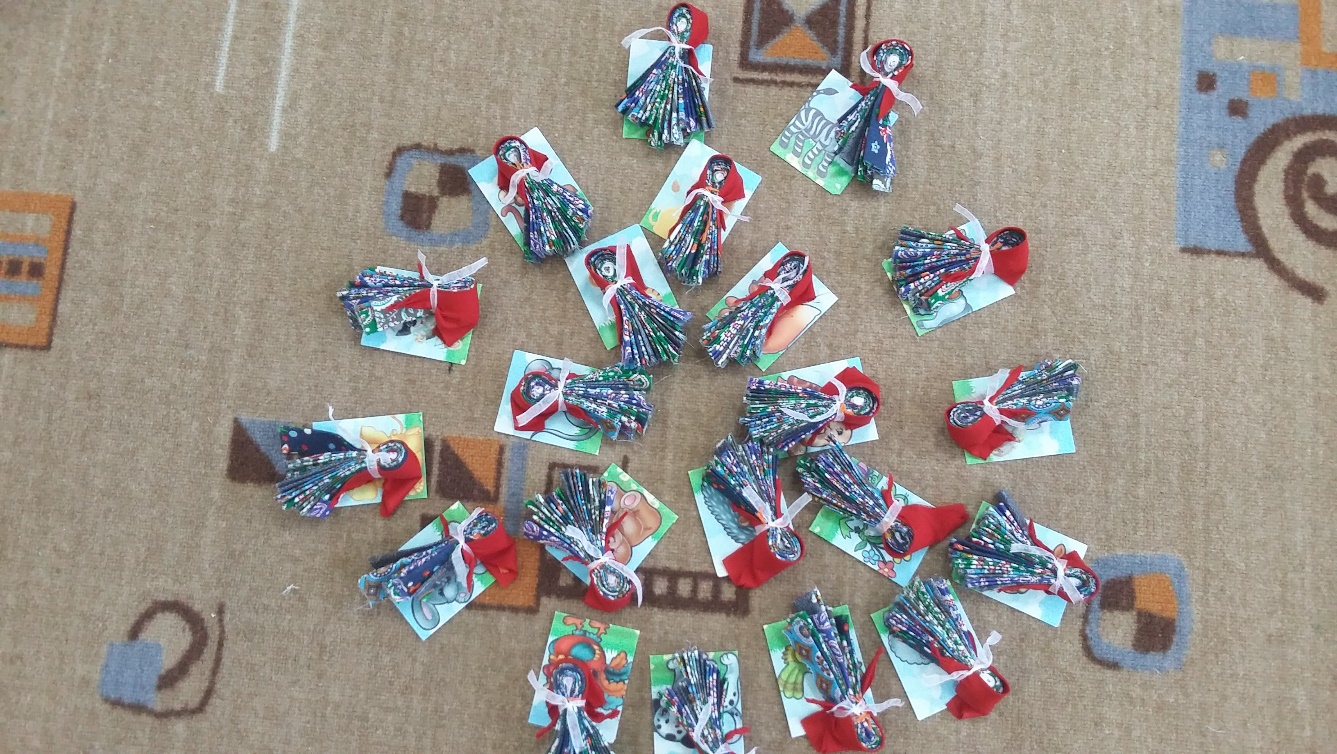 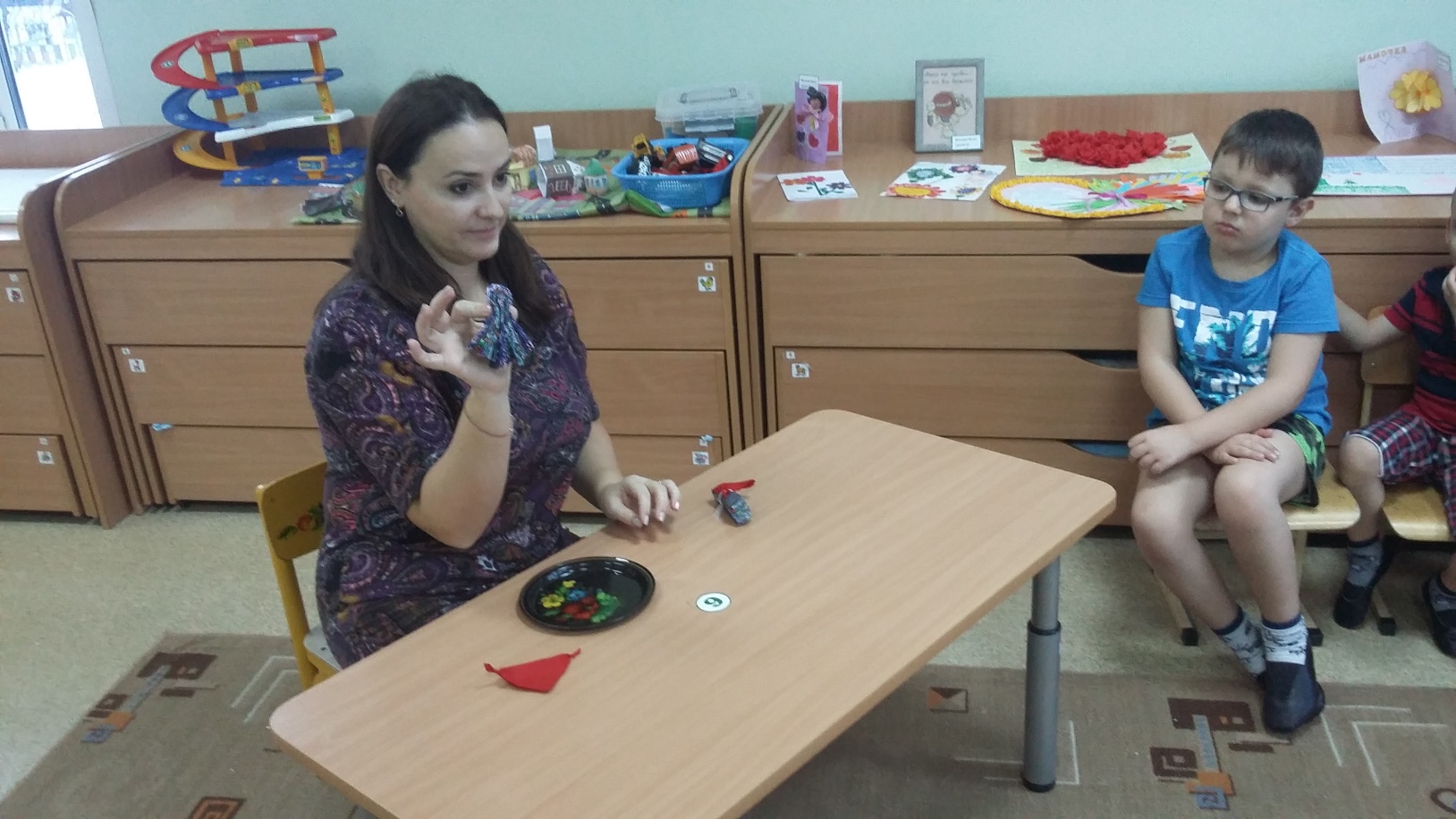 Каждый из 7 лоскутков сложить пополам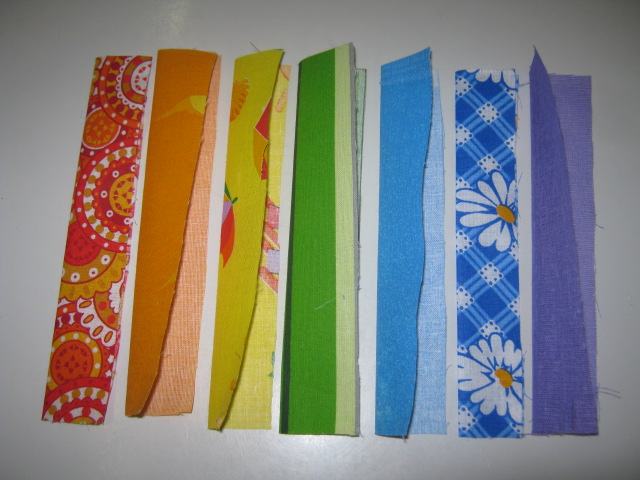 Оба края каждого из 7 лоскутов складываем (заворачиваем) к образовавшейся середине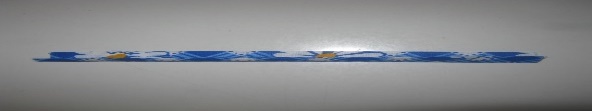 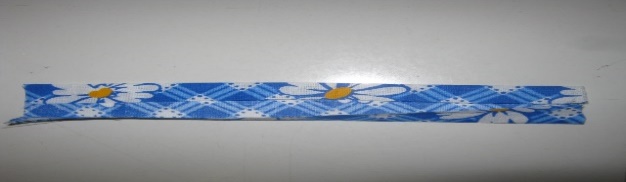 Собрать полученные полоски вместе - сложить получившиеся полоски друг на друга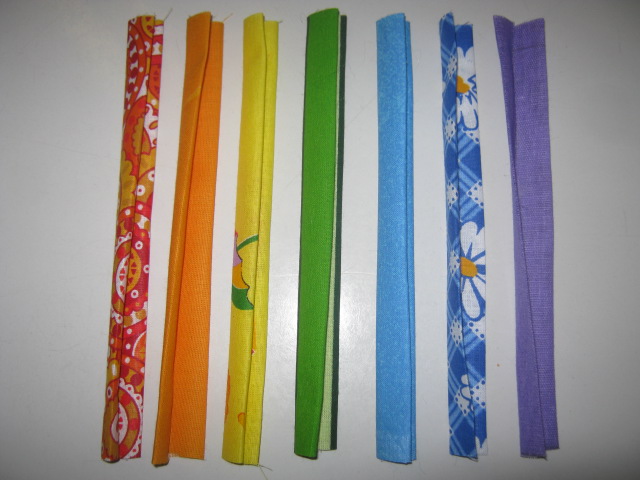 Формование лица куклы:Полоску светлой ткани сложить в ширину пополам.Полученную полоску сложить пополам в длинуЗакрутить получившуюся полоску   обязательно закручивать полоску по часовой стрелке, что означает «жизнь - бесконечность»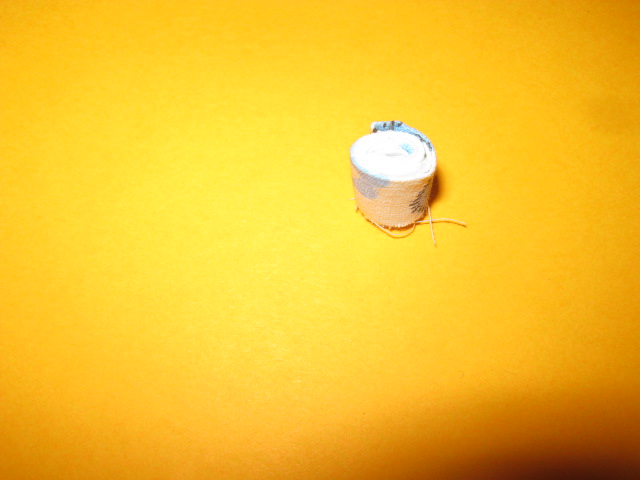 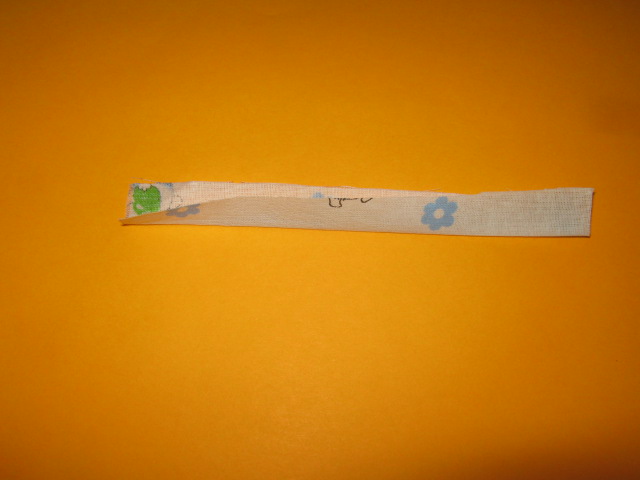 Сбор куклы «Северная берегиня»На получившееся «лицо» куклы накладываем цветные полоски ткани, чередуя темные и светлые тона. Сложить все пополам.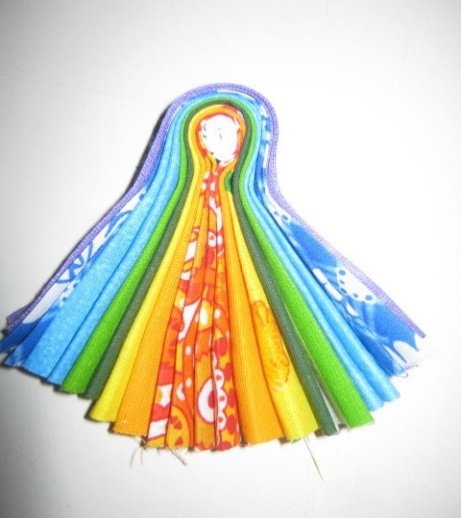 Формируем с помощью красных ниток голову куклы, отступив от сгиба 1, 5см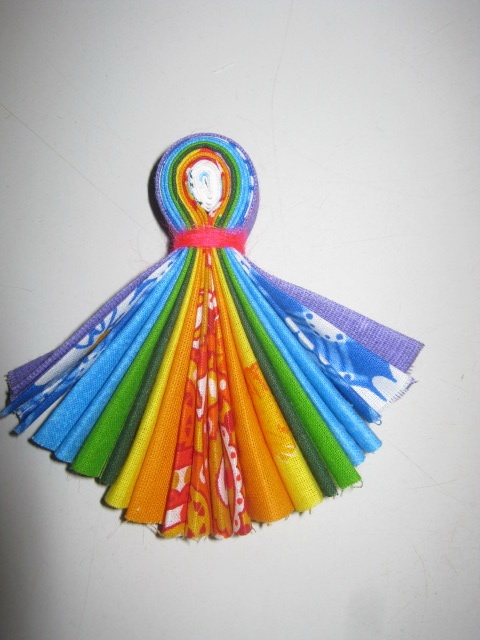 Изготовление рук и платочкаУ яркого лоскутка для платка, отогнуть два противоположных уголка (для рук) на 5-7 мм.Сложить полученный квадрат по диагонали пополам.Два уголка перевязать нитками – это будут руки куколки.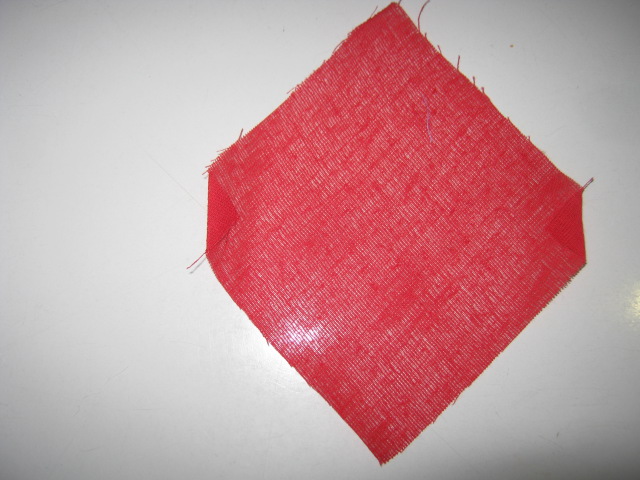 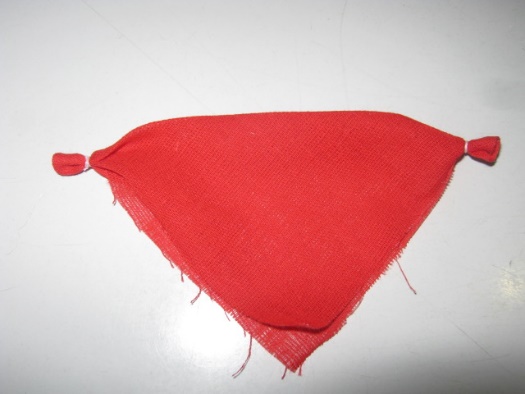 Надеть платок на голову куклы.Украсить куклу лентой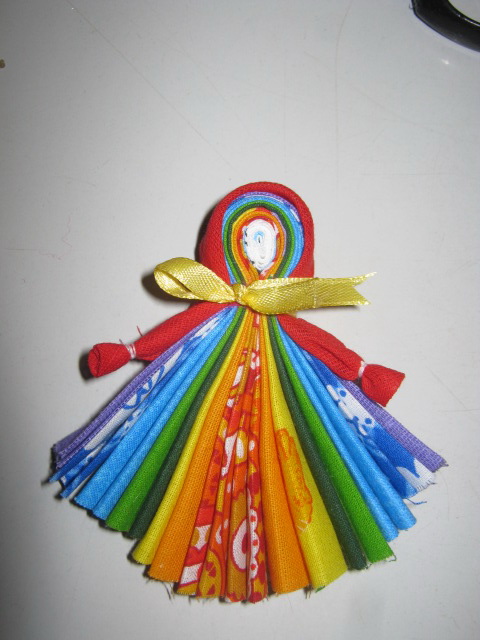 